ECONOMIC REGULATION
 Introduction to public policy Please, explain existing 3 approaches to economic policy  Explain normative economics approach and its specific characteristics Would you please, explain “rational expectations” and “political behavior” theories?   Please, describe 6 main functions of government in economic regulation?  What is “a simple representation of economic policy”?  How does this approach defines economic policy? Please, explain economic policy  “as a succession of trade offs”?What is  “structural reform” approach in economic policy? Please explain in details  3 main functions of economic policy? Public policy evaluationPlease, explain all reasons why government  has to intervene into economics to ensure allocation of resources?  Please, explain nature of shocks in the economy and their  effect on demand and supply?  Explain  utility consideration in economic policy?  What is intertemporal  utility and how it is calculated?  Please, explain the 1st theorem of welfare and Pareto optimum?  What is the dilemma between  “optimality”  or  “ensuring equality”  in public decision making? What are policy evaluation methods? Please, explain each How inequality is being measured? Please, explain in details all 3 indices.  Please,  elaborate on  practical indices that are used to measure effectiveness of public policy? Limitation in public decision  makingWhat are the limitations in public decision-making? Please, explain model and parameter uncertainty? Please, explain risk  factor in public policy decision making. Please, explain rational expectation and Lucas critics  theoriesWhy it  is important  for government to build up credibility and why government authorities might intentionally   provide inaccurate information  to public? Interdependence in public decision-making: What are “pro” and “cons” of  international cooperation?  Why it is important? What are “fiscal federalism” and “The Oates’ decentralization”  theories about?  Please explain each type of economic unionWould you please describe development   history of European Union?  How decision making process is set in EU? Fiscal policyWhat is fiscal policy and what elements it includes?  What are advantage and deficiencies of the fiscal policy in comparison with monetary?Please, explain following possibilities to address public debt: monetarization of deficit and public barrowing. Please, explain types of fiscal balance Public debt: rates of accumulation and management.    Please, explain modern practices. Please, explain Keynesian multipliers: government purchase and tax.  Explain calculation.  Explain fiscal expansion based on IS-LM model.  Explain Mundell-Fleming Model Is fiscal policy effective in case fixed exchange rate and   high capital mobility?  Please, explain your response in detail based on graph? Is fiscal policy effective in case fixed exchange rate and   low capital mobility?  Please, explain your response in detail based on graph? Is fiscal policy effective in case of floating exchange rate and   high capital mobility?  Please, explain your response in detail based on graph? Is fiscal policy effective in case of floating exchange rate and   low capital mobility?  Please, explain your response in detail based on graph? Can you please, neoclassical critique.  Please, explain Ricardian equivalence argument of neoclassical critiqueWhat are characterization of efficient fiscal policy?  What is fiscal discipline?  Please, provide some examples of fiscal discipline practiced by world countries?  Can you describe fiscal policy of US?  What is fiscal federalism?  Please, explain Golden Rule of fiscal policy practices by most European Countries?Can you please, describe British Golden Rule example?  Is there economic evidence of its success? Please, describe preventive and dissuasive arm mechanism practiced by Germany? Can you describe fiscal system of EU zone?  What is the role of Stability and Growth Pack (SGP)?  Monetary policyDescribe role and elements of monetary policy?  Please describe administrative tools of central bank in regulation of money market? Please describe economic tools of central bank in regulation of money market? Describe   3 monetary instruments that European Central Bank (ECB) mostly use?  Please, describe credit Rationing theory of Stinglitz and Weiss. (graph explanation is required) Please, describe all 3 channels of monetary impulse transition? Please, explain price stability and exchange rate stability objectives of monetary policy? Please, explain output stabilization and financial stability objectives of monetary policy?How long-term assets are priced in comparison with short term ones? Please, explain long-term neutrality of money and reasons of nominal rigidities? Can you please, explain relationship between interest rate and asset pricing?  What is Gordon-Shapiro formula?  Exchange rate policyPlease, describe   The Gold Standard and Gold Exchange Standard?Would, you please, explain European Monetary System (EMS)? What are the forms of “hard peg” exchange rate systems? Please, explain each Please explain forms of “intermediate” exchange rate regimes?  What is balance of payments. Please, describe its elements Would you please, explain Purchasing Power Parity and Balassa-Samuels effect?  Please, explain Marshall-Lerner condition? Please, explain theory of  Optimum currency areas Please, describe interconnection of capital mobility and an exchange rate regime Would you please, describe pro and cons of capital openness? Taxation. Please describe functions of taxation? Please, describe tax types based on their collection forms? Can you please, explain negative taxation concept. Would you please explain tax incidence and  its applications cases. Can you please, describe social losses and distortions related to taxation.  Why high level of taxation causes diminishment of tax revenues?  Please explain Laffer curve How  increase in tax on one good, effect pricing of substitute?  Please, use graphs in explanation.Please, explain  the impact of taxes on capital and labour.Would you please, explain optimum taxation . How it is determined?What is the role of Pigovian taxes?   What is its impact? Please,  use graph in explanation 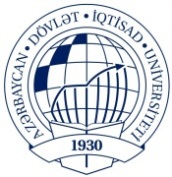 AZƏRBAYCAN  DÖVLƏT İQTİSAD UNİVERSİTETİBEYNƏLXALQ İQTİSADİYYAT MƏKTƏBİBEYNƏLXALQ İQTİSADİYYAT (İNGİLİS DİLLİ) KAFEDRASIFənn: İqtisadiyyatın tənzimlənməsi	Müəllim: Səbinə Tağıyeva              Qrup: 1062                                 QUİZ 1Suallar